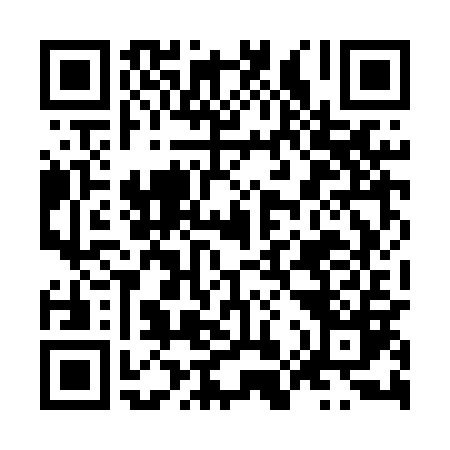 Ramadan times for Kolonia Klukowicze, PolandMon 11 Mar 2024 - Wed 10 Apr 2024High Latitude Method: Angle Based RulePrayer Calculation Method: Muslim World LeagueAsar Calculation Method: HanafiPrayer times provided by https://www.salahtimes.comDateDayFajrSuhurSunriseDhuhrAsrIftarMaghribIsha11Mon3:563:565:5011:373:285:255:257:1212Tue3:533:535:4711:373:305:275:277:1413Wed3:513:515:4511:363:315:285:287:1614Thu3:483:485:4311:363:335:305:307:1815Fri3:463:465:4011:363:345:325:327:2016Sat3:433:435:3811:353:365:345:347:2217Sun3:413:415:3611:353:375:365:367:2418Mon3:383:385:3311:353:385:375:377:2619Tue3:353:355:3111:353:405:395:397:2820Wed3:333:335:2911:343:415:415:417:3021Thu3:303:305:2611:343:435:435:437:3222Fri3:273:275:2411:343:445:445:447:3423Sat3:243:245:2211:333:455:465:467:3624Sun3:223:225:1911:333:475:485:487:3825Mon3:193:195:1711:333:485:505:507:4026Tue3:163:165:1511:323:495:515:517:4327Wed3:133:135:1211:323:515:535:537:4528Thu3:113:115:1011:323:525:555:557:4729Fri3:083:085:0811:323:535:575:577:4930Sat3:053:055:0511:313:555:585:587:5131Sun4:024:026:0312:314:567:007:008:541Mon3:593:596:0112:314:577:027:028:562Tue3:563:565:5812:304:597:037:038:583Wed3:533:535:5612:305:007:057:059:014Thu3:503:505:5412:305:017:077:079:035Fri3:473:475:5112:295:027:097:099:056Sat3:443:445:4912:295:047:107:109:087Sun3:413:415:4712:295:057:127:129:108Mon3:383:385:4412:295:067:147:149:129Tue3:353:355:4212:285:077:167:169:1510Wed3:323:325:4012:285:087:177:179:17